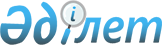 Маңғыстау аудандық мәслихатының 2021 жылғы 26 тамыздағы № 7/53 "Маңғыстау ауданы бойынша 2021-2022 жылдарға арналған жайылымдарды басқару және оларды пайдалану жөніндегі жоспарды бекіту туралы" шешіміне өзгеріс пен толықтырулар енгізу туралыМаңғыстау облысы Маңғыстау аудандық мәслихатының 2022 жылғы 5 қыркүйектегі № 14/148 шешімі
      Маңғыстау аудандық мәслихаты ШЕШТІ:
      1. Маңғыстау аудандық мәслихатының "Маңғыстау ауданы бойынша 2021-2022 жылдарға арналған жайылымдарды басқару және оларды пайдалану жөніндегі жоспарды бекіту туралы" 2021 жылғы 26 тамыздағы №7/53 шешіміне келесідей өзгеріс пен толықтырулар енгізілсін:
      Маңғыстау ауданы бойынша 2021-2022 жылдарға арналған жайылымдарды басқару және оларды пайдалану жөніндегі Жоспарында:
      3 тармақта:
      7) тармақша жаңа редакцияда жазылсын: 
      "7) осы Жоспардың 7 қосымшасына сәйкес, 2021-2022 жылдарға ауыл шаруашылығы жануарларын жаюдың және айдаудың маусымдық маршруттарын белгілейтін жайылымдарды пайдалану жөніндегі күнтізбелік графигі;";
      келесі мазмұндағы 8) тармақшамен толықтырылсын: 
      "8) осы Жоспардың 8 қосымшасына сәйкес, жергілікті жағдайлар мен ерекшеліктерге қарай жеке ауладағы ауыл шаруашылығы жануарларын жаюға халық мұқтажын қанағаттандыру үшін қажетті жайылымдардың сыртқы мен ішкі шекаралары және алаңдары белгіленген схемасы (картасы) қамтылған.";
      осы шешімнің қосымшасына сәйкес 8 қосымшамен толықтырылсын.
      2. Осы шешім оның алғашқы ресми жарияланған күнінен кейін күнтізбелік он күн өткен соң қолданысқа енгізіледі. Жергілікті жағдайлар мен ерекшеліктерге қарай жеке ауладағы ауыл шаруашылығы жануарларын жаюға халық мұқтажын қанағаттандыру үшін қажетті жайылымдардың сыртқы мен ішкі шекаралары және алаңдары белгіленген схемасы (картасы)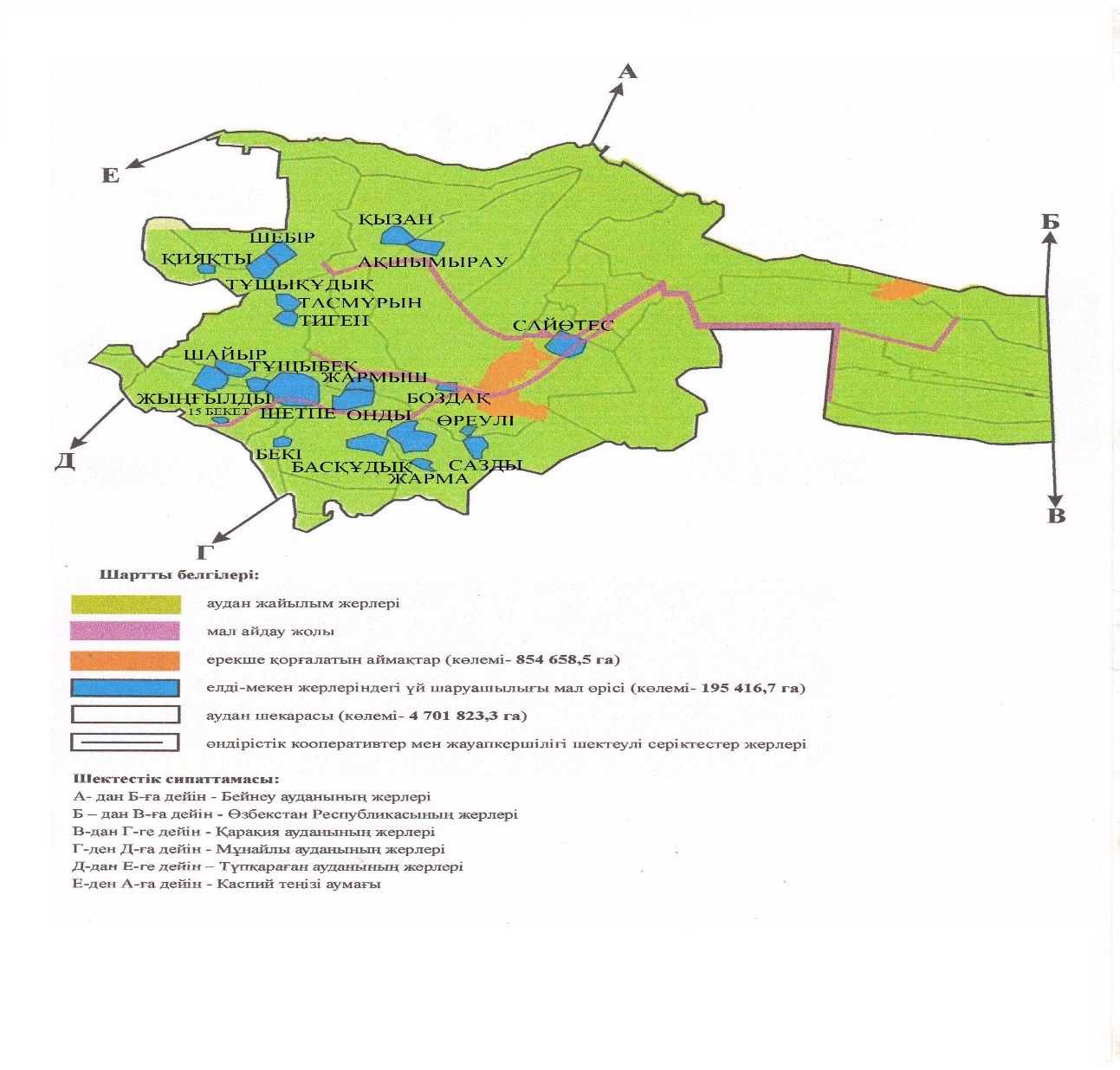 
					© 2012. Қазақстан Республикасы Әділет министрлігінің «Қазақстан Республикасының Заңнама және құқықтық ақпарат институты» ШЖҚ РМК
				
      Маңғыстау аудандық мәслихатының хатшысы 

А.Сарбалаев
Маңғыстау аудандық мәслихатының2022 жылғы 5 қыркүйектегі№14/148 шешіміне қосымшаМаңғыстау ауданы бойынша2021-2022 жылдарға арналғанжайылымдарды басқару және оларды пайдалану жөніндегіжоспарға 8-қосымша